Place and liveability – Stage 4 geographyKey inquiry questionsWhy do people’s perceptions of the liveability of places vary?What effect does environmental quality and access to services have on people’s wellbeing?How can strong community identity and social connectedness enhance the liveability of places?	What approaches can be used to improve the liveability of places?OverviewStudents - discuss factors that influence people’s perceptions of the liveability of placesinvestigate features and characteristics of places across a range of scales that support and enhance people’s wellbeing such as community identity, environmental quality and access to services and facilitiesassess the liveability of places and propose strategies to enhance the liveability of a place in Australia.OutcomesA student - locates and describes the diverse features and characteristics of a range of places and environments GE4-1explains how interactions and connections between people, places and environments result in change GE4-3examines perspectives of people and organisations on a range of geographical issues GE4-4explains differences in human wellbeing GE4-6acquires and processes geographical information by selecting and using geographical tools for inquiry GE4-7communicates geographical information using a variety of strategies GE4-8Geography K-10 Syllabus © NSW Education Standards Authority (NESA) for and on behalf of the Crown in right of the State of New South Wales, 2015Teaching and learning activitiesInquiry questionsFor each key inquiry question, students are encouraged to design their own inquiry questions as a subset in order to complete the geographical inquiry process which forms the basis of these teaching and learning sequences.AssessmentThe strategies require students to demonstrate their learning and are either assessment for learning or assessment as learning activities. Some activities might be selected and included in a school assessment schedule for assessment of learning.Syllabus referencesInfluences and perceptionsStudents investigate factors influencing perceptions of the liveability of places, for example examination of environmental factors that influence perceptions of liveability. For example, climate, landforms, natural resourcesdiscussion of human factors that influence perceptions of liveability. For example, culture, incomes, employment, crime and safetyexplanation of ways used to measure, assess or rank the liveability of places. For example, surveys, liveability indexdevelopment of personal liveability criteria and application to a local place.Access to services and facilitiesStudents investigate the influence of accessibility to services and facilities on the liveability of places, for example identification of services and facilities considered important to people’s wellbeingexamination of variations in access to services and facilities between urban, rural and remote places.Environmental qualityStudents investigate the impact of environmental quality on the liveability of places, for example discussion of factors that reduce environmental quality. For example, natural hazards, conflict, population pressures, land degradation.CommunityStudents investigate the influence of social connectedness and community identity on the liveability of places, for example (ACHGK046)identification of the characteristics of places that influence community identity. For example, culture, environment, public events, religious beliefsdiscussion of factors that enhance social connectedness. For example, transport, technology, open spaces, meeting places, employment.Enhancing liveabilityStudents investigate strategies used to enhance the liveability of places using examples from different countries, for example identification of the characteristics of places considered highly liveableexamination of a range of strategies used to enhance liveabilityassessment of the roles of governments, non-government organisations, communities and individuals in enhancing liveabilityproposal of strategies to improve the liveability of a place in Australia.Learning sequence 1 – influences and perceptionsKey inquiry question - Why do people’s perceptions of the liveability of places vary?1.1 Investigating factors influencing perceptions of the liveability of placesTeachers’ note - Liveability is an assessment of what a place is like to live in, using particular criteria such as environmental quality, safety, access to shops and services and cultural activities. Liveability criteria are characteristics used to assess the liveability of places or their contribution to people’s quality of life, for example healthcare, education, infrastructure and environment. The Economist Intelligence Unit publishes an annual Global Liveability Index which ranks 140 cities for their urban quality of life based on stability, healthcare, culture and environment, education and infrastructure.ActivityYour task is to visually represent your perception of the places where you live. You must create a diagram, cartoon or comic book layout of your perception of your home, neighbourhood or town, closest city, country and the world.A digital version is useful so that you can demonstrate your understanding of places you live in. You could use Storyboard That to visually represent your perception of the places where you live using a variety of images, graphics, information and speech boxes (dialogue of people in the community).After completion of the visual representation task, students share their perception using the Speed Sharing model of discussion. Speed sharing is a quick paced, non-threatening way for you to share your perceptions of liveability with your classmates. You will form into small groups and sit in front of one of the presenters and rotate the presenter and the listeners.1.2 Perception and access to services and facilities of placesBased on your own perceptions, you will list what you think are the 10 most and least liveable cities in the world and the liveability of surrounding communities. You will use the collaborative learning tool of Think-Pair-Share on why you have that perception.Using the ranking data from The Global Liveability Index 2018 indicated below create an inquiry based learning task about the local community’s perception and access to services. Students locate on a printed political map, or labelled on Google Maps, or an annotated online map or their choice, the ten most and least liveable cities, five biggest improvers and decliners. Your map should include a legend using colour for each category of city.It is important that students understand that the liveability score is reached through category weights that are based on key indicators and the indicators are scored as acceptable, tolerable, uncomfortable, undesirable or intolerable. Moreover, these are then weighted to produce a rating, whereby 100 means that liveability in a city is ideal and 1 means that it is intolerable. This rating system will be used when you produce your own liveability survey of the local suburb/town. A Likert Scale, one to ten rating, may also be used for simplicity whereby 10, highly liveable, to 1, intolerable. An example is provided in table 5 belowTable 1 - 10 most liveable citiesTable 2 - 10 least liveable citiesTable 3 - 5 biggest improvers in the last 5 yearsTable 4 - 5 biggest decliners in the last 5 yearsTable 5 - Rating systemStudents develop a survey using the five categories: stability, healthcare, culture and environment, education and infrastructure. This survey will be conducted within school, family, friends and local community to gather perceptions of the suburb or local town. This may also be used as a fieldwork activity in which you will conduct a survey with a member of the public and practise your interview technique. You will use the indicators to frame your questions for example, “what level of access to public education is there in your local area”. You will conduct the survey using the SurveyMonkey or Survey123 (which allows for geolocation and can be displayed on a variety of maps). You will represent your findings by using a variety of graphs, for example, line graph, pie chart, bar graph, scatter plot, histogram, or frequency curve). Survey123 automatically generates graphs and can streamline analysis.The following resources will help when preparing your surveys:Survey123 how to guide and How to use survey 123 (duration 6:08)SurveyMonkey how to guide and SurveyMonkey - Creating, Testing, and Sending a Survey (duration 1:12)Effective Surveys how to guide7 tips for good survey questions (duration 4:01) In addition, the Australian Geography Teachers Association (AGTA) Neighbourhood liveability survey (PDF 303KB) is an effective introduction to a Likert Scale survey for liveability.Table 6 – survey categorieseiu.com/public/topical_report.aspx?campaignid=Liveability2018Table 7 - survey assessment rubricLearning sequence 2 – environmental qualityKey inquiry question - What effect does environmental quality and access to services have on people’s wellbeing?2.1 Environmental quality field sketchTeachers’ note - The teacher should develop a geolocated map prior to and/or during student fieldwork which shows each survey site and where it was conducted during the fieldwork. This includes a field sketch and environmental survey. Useful geolocation fieldwork maps include Google Maps, Google Tour, ARC GIS, ARC GIS Explorer, or an annotated printed map.Before fieldwork, you will investigate how to draw a field sketch using an image of your choice or Google Street View. Less experienced drawers should divide a blank page into four parts (use your ruler) so your sketch is more manageable. Record the main human and natural features within your sketch. Resources to assist in drawing of field sketches can be found on the GeoHub Liverpool website.  Studying your closest town and using Google Street View, you will conduct fieldwork (including online) on the impact of environmental quality on the liveability of places. This will be a comparison between Australia and a place from the least liveable places listed from lesson 1.2. During the fieldwork, you will draw a field sketch of your local community to show the environmental quality in the local area. Then complete a photo sketch of your least liveable place. In both sketches, you will record the main geographical and environmental features that are visible.2.2 Comparative environmental quality surveyStudents conduct an environmental survey of their local community and a city from the least liveable list. For example, Damascus, Syria.Using the environmental criteria below, they make a judgement about the two sites, the online fieldwork from the list of least liveable places (this should be from the same place you conducted your field sketch or relatively close by) and secondly, from multiple sites within your local fieldwork site. Using Global Positioning System (GPS) coordinates with a geolocated map prior to and during your fieldwork, students should show where each survey site was conducted or where the survey should take place. Prior to fieldwork or access to the online least liveable site, you should conduct an environmental survey using the below criteria. This will provide you with a comparison and show the environmental quality between Australia and another country.Table 8 - natural featuresTable 9 - human featuresAt each fieldwork site, students take a ground image to record their observations. The photographs will be used to record the exact location which will accurately represent the scale and colour of the fieldwork sites. This will be used to compare the local community site and the images from Google Street View of another country.Using the following environmental criteria, make a judgement about the sites in your local community and a city from the least liveable places (you will use the same city from the previous images). You will use this as a subjective task which requires you to make a judgement about what you think of the location and how it makes you feel about the sites liveability. For each item give a rating from 1 to 5 (tick the box).Table 10 - local communityTable 11 - A city from the least liveable list2.3 Comparison of environmental quality on the liveability of placesUsing How to Label Home and Work in Google Maps (duration 3:49) as a guide, label both fieldwork sites to examine the area and the infrastructure. The labelled infrastructure should include police stations, hospitals, chemists, doctors, churches, sporting grounds, post offices, and schools. The map must be of the same scale for effective comparisonYou can use Google Sheets, Apple Numbers or Microsoft Excel, to create a tally sheet and pie chart comparing the two fieldwork sites. Using the collected information and data (from the observations, surveys, images), you will compare the two fieldwork sites. Below is a ‘Venn Diagram’ to help scaffold the similarities, difference and the relationship between the two fieldwork sites.Learning sequence 3 – communityKey inquiry question how can strong community identity and social connectedness enhance the liveability of places?3.1 Understanding community identity and social connectednessTeachers’ note - Students will need to know the following terms for this lesson sequence.Community identity - a small or large social unit (a group of living things) that has something in common, such as norms, religion, values, or identitySocial connectedness - a measure of the number and strength of people’s social relationships with other people in the same place, or in other places via face-to-face connections or electronic methods. The opposite of good social connections is social isolation, or loneliness.Your task is to research and locate 10 places in your local community which demonstrate community identity and social connectedness. For example, voluntary beach lifesavers organisation, local bowling club, Lions club. Using the GeogSpace Places are for living in Images of cities, villages and towns (PDF 4,520KB), you will identify where and how community identity and social connectedness is or could be demonstrated in the images. You will also complete the GeogSpace Where people live (PDF 305KB) worksheet.You will show what type of communities you are involved in and how they have shared space or shared organisation in common.Every individual will belong to a variety of communities. Examples of these communities could be:your schoolthe sports you play and/or supportwhere you live or have livedthe job you haveyour beliefs.You will write down the communities you belong to then circle the shared space communities and underline the social organisation communities.Complete the table listing as many shared space communities and shared social organisations that you can think of.Table 12 - classification task 3.2 Smart Cities and Suburbs ProgramIn 2016, the Australian Government committed to the Smart Cities Plan for productive and liveable cities. You have been commissioned to create a proposal and a model to redevelop your local suburb or town for the Australia Government’s ‘Smart Cities and Suburbs Program’. Moreover, the Australian Government, in collaboration Local Governments, has funded over $50 million with 32 projects funded in the stage 2 process. A list of Round Two successful projects  is available.Your proposal funding criteria must include:The minimum grant amount is $250,000.The maximum grant amount is $5 million.The grant amount will be up to 50 percent of eligible project costs.You must complete your project by 30 June 2020.To be eligible, your project:must include at least one partner organisation during the life of the project. For example, a non-government organisation, local council.Projects must involve the innovative application of knowledge and technology that:is new to the organisation, the local government area, city, region or countrydelivers an outcome which has not previously been realised by your community.Table 13 - criteriaProvided is the link Smart Cities and Suburb Grant opportunity guidelines (PDF 0.58MB).Your project proposal may focus on:crime and safetyeducationhealth provisionaccess to shops and servicesrecreational facilities and cultural activitiesair and water qualitynoiseaccess to open spacetraffic volumesvisual effects of buildings and roads.You can create your own personalised checklist to support your proposal. A sample of a checklist has been provided at pblchecklist.4teachers.org to help you complete the required elements of the proposal. 3.3 Smart Cities and Suburbs Program modelTeachers’ note - Resources required include cardboard boxes, paper (small and large for the street map), tape, pencil, glue. For students in rural and remote communities, the Smart Cities and Suburb Program model can be adapted to from cities and suburbs to local towns to suit school contexts.ActivityUsing the Smart Cities and Suburbs proposal, students will create a project-based learning activity that includes building a cardboard model. The cardboard model must visually represent and incorporate community identity and strong social connectedness. The model must include an accurate and scaled street map of the suburb (or town) as the floor of the cardboard model. The cardboard model building should be accurate and effectively implement the proposal.Example of cardboard cities can be found at Birds Eye Cardboard City, Civic ExplorerCardboard City by Kiel JohnsonLearning sequence 4 – enhancing liveabilityKey inquiry question - what approaches can be used to improve the liveability of places?4.1 Importance and strategies of creating sustainable placesTeachers’ note - Students will need to know the following terms for this lesson sequence.Sustainability - the capacity of the environment to continue to support our lives and the lives of other living creatures into the future. For example, pressures on the earth’s water resources and landscapes, the need to manage environments for a long-term future, sustainable management approaches.ActivityYour task is to use the circle of viewpoints to discuss the Venn diagram (below) which shows the interaction of the three parts (social, economic and environment) of sustainable development.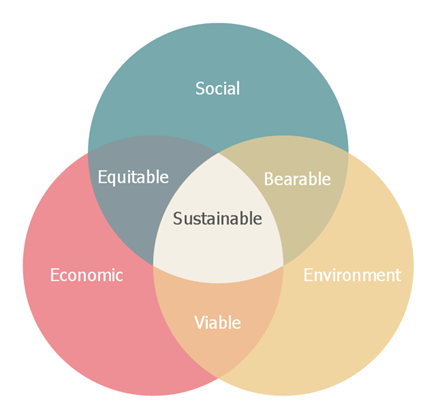 Sustainable development Venn diagram by ConceptDraw.com is licenced under CC BY-SA 3.0Students watch the following videos and along with the Sustainable development Venn diagram show how the inventions in the videos are being used to enhance the liveability of places from around the world. You should show how inventions use the three parts (social, economic and environment) of sustainable developmentTech Insider – 10 Inventions Are Saving The Earth (duration 3:30)Green Inventions (duration 8:24)Revolutionary Inventions (duration 12:37)Using the design thinking model below, you will design solutions to make cities from around the world more sustainable, this may include better uses of water, waste, energy and air. 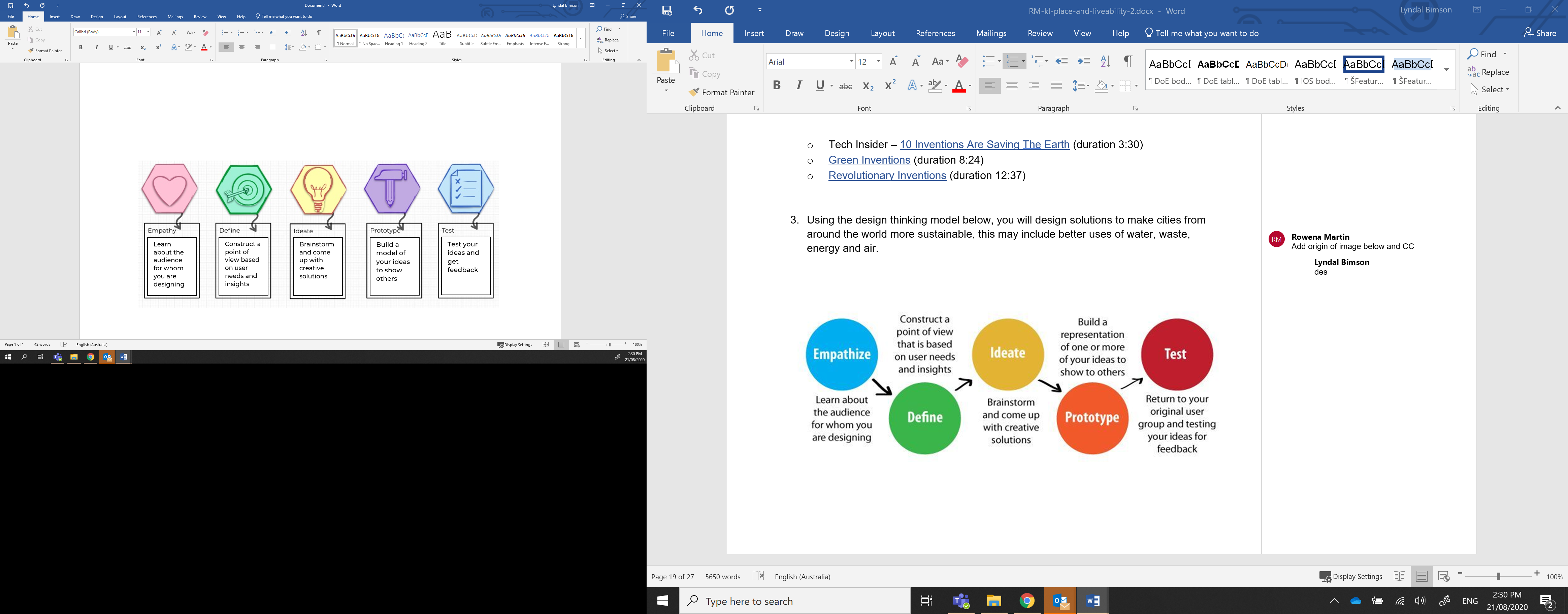 Concepts, inquiry skills and toolsGeographical concepts	The following geographical concepts have been integrated into the teaching and learning sequence:Place – factors influencing people’s perceptions of places; the special significance place has to some peopleSpace – how location influences the ways people organise placesEnvironment – the reasons why people live where they doInterconnection – how people are affected by the environment with regard to the liveability of placesScale – the management of geographical challenges across a range of scales from local to global; responses and actions undertaken by governments, organisations and individuals; communities operating at local to global scalesSustainability – pressures on the earth’s water resources and landscapes; the need to manage environments for a long-term future; sustainable management approachesChange – changes to places over timeGeographical inquiry skills	The following geographical inquiry skills have been integrated into the unit:Acquiring geographical informationdevelop geographically significant questions and plan an inquiry, using appropriate geographical methodologies and concepts (ACHGS047, ACHGS055)collect, select and record relevant geographical data and information, using ethical protocols, from appropriate primary data and secondary information sources (ACHGS048, ACHGS056)Processing geographical informationrepresent data in a range of appropriate forms, with and without the use of digital and spatial technologies (ACHGS049, ACHGS057)represent the spatial distribution of different types of geographical phenomena by constructing maps at different scales that conform to cartographic conventions, using spatial technologies as appropriate (ACHGS050, ACHGS058)analyse geographical data and other information using qualitative and quantitative methods, and digital and spatial technologies as appropriate, to identify and propose explanations for spatial distributions, patterns and trends and infer relationships (ACHGS051, ACHGS059)apply geographical concepts to draw conclusions based on the analysis of the data and information collected (ACHGS052, ACHGS060)Communicating geographical informationpresent findings, arguments and ideas in a range of communication forms selected to suit a particular audience and purpose; using geographical terminology and digital technologies as appropriate (ACHGS053, ACHGS061)reflect on their learning to propose individual and collective action in response to a contemporary geographical challenge, taking account of environmental, economic and social considerations, and predict the expected outcomes of their proposal (ACHGS054, ACHGS062)Geographical toolsThe following geographical tools have been integrated into the unit.Mapssketch maps, relief maps, political maps, topographic maps, flowline maps, choropleth maps, isoline maps, précis maps, cartograms, synoptic chartsmaps to identify direction, scale and distance, area and grid references, latitude and longitude, altitude, area, contour lines, gradient, local reliefFieldworkobserving, measuring, collecting and recording data, developing and conducting surveys and interviewsfieldwork instruments such as weather instruments, vegetation identification charts, compasses, Global Positioning System (GPS), Geographical Information System (GIS)Graphs and statisticsdata tables, pie graphs, column graphs, compound column graphs, line graphs, climate graphs, population profiles, multiple tables and graphs presented on a geographical theme, statistics to find patterns and trendsSpatial technologiesvirtual maps, satellite images, GPS, GISVisual representationsphotographs, aerial photographs, illustrations, flow charts, annotated diagrams, multimedia, fieldsketches, cartoons, web toolsAssessment task and rubricOutcomesExplains how interactions and connections between people, places and environments result in change GE4-3Communicates geographical information using a variety of strategies GE4-8CommunityIn 2016, the Australian Government committed to the Smart Cities Plan for productive and liveable cities. You have been commissioned to create a proposal and a model to redevelop your local suburb for the Australia Government’s ‘Smart Cities and Suburbs Program’. Moreover, the Australian Government, in collaboration Local Governments, has funded over $50 million and 32 projects were funded in stage 2 process. Provided is a list of round two successful projects. Your task is to complete:Proposal which must includeShow roles of government and non-government organisations, communities and individuals in enhancing the liveability of your placeThe extent to which your project is innovative and uses smart technology to build community identity and social connections The scope of social, environmental and economic benefits your project will deliverThe project’s community identity focus and the impact on the liveability of the cities, suburbs and townsYour capacity to carry out the project’s aim of building social connectednessSuburb/ town Model which must includea map of the area at a variety of scales – incorporating geographical conventions such as BOLTSS – border, orientation, legend, title, scale and source.at least one major change that will promote the social connectedness of this space, such as a new open space for business start-ups to develop and network.a visual representation demonstrating and explaining the changes you plan to make (model)RubricCountryCityRankOverall rating (100=ideal)StabilityHealthcareCulture and environmentEducationInfrastructureAustriaVienna199.1100.0100.096.3100.0100.0AustraliaMelbourne298.495.0100.098.6100.0100.0JapanOsaka397.7100.0100.093.5100.096.4CanadaCalgary497.5100.0100.090.0100.0100.0AustraliaSydney597.495.0100.094.4100.0100.0CanadaVancouver697.395.0100.0100.0100.092.9CanadaToronto797.2100.0100.097.2100.089.3JapanTokyo797.2100.0100.094.4100.092.9DenmarkCopenhagen996.895.095.895.4100.0100.0AustraliaAdelaide1096.895.0100.094.2100.096.4CountryCityRankOverall rating (100=ideal)StabilityHealthcareCulture and environmentEducationInfrastructureSenegalDakar13148.350.041.759.750.037.5AlgeriaAlgiers13244.150.045.845.450.030.4CameroonDouala13344.060.025.048.433.342.9LibyaTripoli13442.945.041.740.350.041.1ZimbabweHarare13542.640.020.858.666.735.7Papua New GuineaPort Moresby13641.030.037.547.050.046.4PakistanKarachi13740.920.045.838.766.751.8NigeriaLagos13838.520.037.553.533.346.4BangladeshDhaka13938.050.029.240.541.726.8SyriaDamascus14030.720.029.240.533.332.1CityCountryRank (out of 140)Overall rating (100=ideal)Five year improvement %AbidjanCote d’lvoire12452.26.3HanoiVietnam10759.75.5BelgradeSerbia8272.25.0TehranIran12850.85.0Ho Chi Minh CityVietnam11657.14.4CityCountryRank (out of 140)Overall rating (100=ideal)Five year improvement %KievUkraine11856.6-12.6San JuanPuerto Rico8969.8-8.9DamascusSyria14030.7-7.7CaracasVenezuela12651.3-5.1AsuncionParaguay10264.3-4.5RatingDescriptionSuggested allowance %80-100There are few, if any, challenges to living standards070-80Day-to-day living is fine, in general, but some aspects of life may entail problems560-70Negative factors have an impact on day-to-day living1050-60Liveability is substantially constrained1550 or lessMost aspects of living are severely restricted20CategoryIndicatorsCategory 1: Stability (weight 25% of total)Prevalence of petty crimePrevalence of violent crimeThreat or terrorThreat of military conflictThreat of civil unrest/ conflictCategory 2: Healthcare (weight 20% of total)Availability of private healthcareQuality of private healthcareAvailability of public healthcareQuality of public healthcareAvailability of over-the-counter drugsGeneral healthcare indicatorsCategory 3: Culture and Environment (weight 25% of total)Humidity/ temperature ratingDiscomfort of climate to travellersLevel of corruptionSocial and religious restrictionsLevel of censorshipSporting availabilityCultural availabilityFood and drinkConsumer goods and servicesCategory 4: Education (weight 10% of total)Availability of private educationQuality of private educationPublic education indicatorsCategory 5: Infrastructure (weight 20% of total)Quality of road networkQuality of public transportQuality of international linksAvailability of good quality housingQuality of energy provisionQuality of water provisionQuality of telecommunicationsComponent4-5 marks2-3 marks0-1 markYour markSurvey organisationSurvey topic is clearly understoodLayout is understandableSurvey is easy to navigate through informationLayout is logical and consistentSurvey topic is somewhat understoodSome inconsistent layout of pagesSurvey lacks purposeUnclear connections amongst sectionsPoor layout and difficult to understandSurvey topic is confusing for participantSurvey lacks closureNo theme identified for surveySurvey layout is inconsistentUnable to understand in an organised waySurvey presentationSurvey is clearly identifiedThe survey layout is clear and easy to followSurvey background and texts work well togetherGraphical elements are used appropriatelySurvey is easy to followBackgrounds and text are somewhat effectivePurpose of graphics is confusingSurvey is confusing or inappropriateBackgrounds and text not effectiveInconsistent or inappropriate graphicsSurvey questionsSurvey questions are effective and are optimised for all informationSurvey questions are useful to all participantsSurvey resources work properlySurvey is easy to findSurvey questions are sound and are generally optimisedSurvey questions work in some casesSurvey resources work most of the timeAble to answer questions with effortSurvey questions do not work properlySurvey questions need explanationSurvey resources failed to workSurvey questions were difficult to answerNatural features assessment categories3210-1-2-3Landform (mountain, plateau, valley, hill)Running water (river, wetlands)Still water (lake, pond)Wildlife (fauna)Variety of vegetation (flora)Human features assessment categories3210-1-2-3VehiclesPeopleLitterMan-made structures (buildings)Access services (bus stops, chemist)Undesirable factors12345Desirable factorsUglyBeautifulSmellyFreshChaoticOrderedUnhealthyHealthyMotionlessMovingPoorRichBoringInterestingOldNewWeakStrongNoisyQuietHostileFriendlyDirtyCleanEmptyDenseDarkLightTenseRelaxedPessimisticOptimisticMulticulturalMono-culturalAlternativeMainstreamUnsafeSafeMonotonousColourfulUndesirable factors12345Desirable factorsUglyBeautifulSmellyFreshChaoticOrderedUnhealthyHealthyMotionlessMovingPoorRichBoringInterestingOldNewWeakStrongNoisyQuietHostileFriendlyDirtyCleanEmptyDenseDarkLightTenseRelaxedPessimisticOptimisticMulticulturalMono-culturalAlternativeMainstreamUnsafeSafeMonotonousColourfulShared space communitiesShared social organisation communitiesExamples: The state of NSW, the Italian community, Cootamundra High School, Sapphire Marketplace in BegaExamples: Aboriginal peoples, Central Coast Council, Parramatta Eels supporters, the Muslim community, Wollondilly Neighbourhood Watch CriteriaValue (points)1.Is your project innovative and uses smart technology to build community identity and social connections302.The scope of social, environmental and economic benefits your project will deliver303.The project’s community identity focus and the impact on the liveability of the cities, suburbs and towns204.Your capacity to carry out the project’s aim of building social connectedness20EmpathyDefineIdeatePrototypeTestLevelLevel 1Students interview and collect data to seek and understand the importance of sustainability for all people around the world.Guidelines for conducting interviewsSurvey 123Level 2Students clearly articulate the problem and what they want to solve to achieve a sustainable city from around the world, this may include water, waste, energy and air.POV scaffold.Word map.Level 3Students brainstorm to meet the needs of different perspectives for possible solutions to improve cities/towns.Idea mapping toolGoal setting scaffold.Cause and effect chain scaffold.Level 4Students build or storyboard a representation of their solutions to make a city/town more sustainable.Fish bone scaffold.Flow chart.3D printed product.Q-chart scaffold.Progress report scaffold.Level 5Students test their sustainable prototype. Students use reflective learning.Individual and group complete reflection surveys.Rubrics for reflection and R stem scaffold.Group contract.Design thinking questionsWhat are the differing perspectives? Who is the user?What are the needs of the people from around the world?What are the possible solutions to fix sustainability in cities?How can the ideas be shown and demonstrated?What worked? What did not?How toEmpathyObserveStudents view the users and their behaviour in the context of their lives.EngageStudents use interviews and need to prepare questions. Students keep the conversation only loosely bounded but framed by stories from the people they talk to, always asking “why?” to uncover deeper meaning. Engagement can come through both short encounters and longer scheduled conversations.Watch and listenStudents combine observation and engagement by the user to show how they completed the task. This may be physically going through the steps, interacting with an object. Students should use the environment to prompt deeper questions.DefineA good point-of-view is one that:Provides focus and frames the problemInspires the students’ teamInforms criteria for competing ideasEmpowers student team to make decisions independently in parallelCaptures the hearts and minds of people the students meetSaves students from the impossible task of developing concepts that are all things to all people (for example, your problem statement should be discrete, not broad)IdeateStep beyond obvious solutions and thus increase the innovation potential of your solutionUse different perspectives and strengths of your teamsUncover unexpected areas of explorationCreate fluency (volume) and flexibility (variety) in your innovation optionsGet obvious solutions out of students’ heads and drive student team beyond unknownPrototypeStart building. Even if students are not sure what they are doing, the act of selecting materials (Post-it notes, tape and found objects are a good way to start) will be enough to get them going. Student should not spend too much time on one prototype. Students need to identify what’s being tested with each prototype. A prototype should answer a particular question when tested. Students should build with the user in mind. What do you hope to test with the user? What sorts of behaviour do you expect? Answering these questions will help to focus the prototyping and help student receive meaningful feedback in the testing phase.TestPut your prototype in the user’s hands or use your user within an experience.Let your tester interpret the prototype. Watch how they use (and misuse) what you have given them, and how they handle and interact with it. Listen to what they say about it, and the questions they have. Create your prototypes and test them in a way that feels like an experience that your user is reacting to, rather than an explanation that your user is evaluating. Ask users to compare. Bringing multiple prototypes to the field to test gives users a basis for comparison often revealing latent needs.MarkCriteria17-20Provides a variety of different scales on multiple maps and correctly incorporates geographic conventionsCorrectly applies border, orientation, legend, title, scale and source (BOLTSS) to all mapsIncludes clear and concise visual representations of proposed changesIncludes a wide variety of visual resources as evidenceClearly and comprehensively provides a strategy to enhance the social connectedness of the spaceOutlines, in detail, the strategy using multiple resources.13-16Provides different scales on multiple maps and correctly incorporates geographic conventionsCorrectly applies BOLTSS to most mapsIncludes clear visual representations of proposed changesIncludes numerous visual resources as evidenceClearly provides a strategy to enhance the social connectedness of the spaceOutlines the strategy using multiple resources9-12Provides some different scales on maps and correctly incorporates some geographic conventionsCorrectly applies BOLTSS to some mapsIncludes visual representations of proposed changesIncludes some visual resources as evidenceDescribes a strategy to enhance the social connectedness of the spaceOutlines the strategy5-8Provides basic scales on maps and incorporates some geographic conventionsCorrectly applies some BOLTSS to some mapsIncludes some visual representations of proposed changesIncludes some visual resources as evidenceDescribes a basic strategy to enhance the social connectedness of the spaceProvides some basic details of the strategy1-4Provides limited scales on maps and incorporates few geographic conventionsApplies 1 or 2 parts of BOLTSS to some mapsIncludes a limited visual representation of proposed changesIncludes limited visual resources as evidenceDescribes, in limited detail, a strategy to enhance the social connectedness of the spaceDifferentiationEvaluationPossible adjustments madeVision/hearing impairments – extra supportReduce the number of questions – more time given to complete activities – simplified activitiesScaffolding – scaffold work based on ability – reading aloud, sentence starters, group/partner work, partially completed scaffold tables – Utilising graphic organisers of matrixes (idea, peel, alarm, newmans) – modelling activities, visuals, connect to background knowledgeAssistance required – one on one support – Student Learning Support Officer (SLSO)  – peer tutoringAssessment tasks – scaffolds, additional time, use of a reader and or writer, rest breaks, rephrasing questions, using simplified language, change format of a task, written point form instead of reports or essays, oral or PowerPoint presentation instead of essay